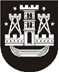 KLAIPĖDOS MIESTO SAVIVALDYBĖS TARYBASPRENDIMASDĖL BĮ KLAIPĖDOS „VIESULO“ sporto CENTRO TEIKIAMŲ PASLAUGŲ ĮKAINIO PATVIRTINIMO2015 m. balandžio 14 d. Nr. T2-51KlaipėdaVadovaudamasi Lietuvos Respublikos vietos savivaldos įstatymo 16 straipsnio 2 dalies 37 punktu, Klaipėdos miesto savivaldybės taryba nusprendžia:1. Leisti biudžetinei įstaigai Klaipėdos „Viesulo“ sporto centrui teikti mokamas sportinės veiklos paslaugas žemės sklype, adresu: Naikupės g. 25A, 25B, Klaipėdoje.2. Patvirtinti biudžetinės įstaigos Klaipėdos „Viesulo“ sporto centro teikiamų sporto aikštyno paslaugų 1 valandos įkainį – 4,5 Eur (15,54 Lt).3. Skelbti šį sprendimą Teisės aktų registre ir Klaipėdos miesto savivaldybės interneto svetainėje.Šis sprendimas gali būti skundžiamas Klaipėdos miesto savivaldybės visuomeninei administracinių ginčų komisijai arba Klaipėdos apygardos administraciniam teismui per vieną mėnesį nuo šio sprendimo paskelbimo arba įteikimo suinteresuotai šaliai dienos.Savivaldybės meras Vytautas Grubliauskas